Raising Your Commercial IQ______________________________________________________________________203  Office, Industrial and Retail LeasingIn-house Training ProgramParticipant PackageNeil Osborne M.B.A.DL. (604) 988-9964nosborne@investitsoftware.comInvestit Software Inc.Toll free 877-878-1828North Vancouver BCCanada V7R 3N4investit@investitsoftware.comwww.investitpro.comCopyright Table of ContentsCalculator	3Skills and benefits obtained from the in-house sessions	3FORMULAS USED IN LEASE ANALYSIS	5AGENDA TIME TABLE	6FLASH CARDS. QUESTIONS	9Landlord and Tenant	9The Leasing Process	12Types of Leases	16Types of Rent	18Percentage Rents	20Expense Caps and Stops	22Lease Term, Option to Renew and Bumps and Steps	23Assignment and Sub Leasing	25How to define and measure Space	27Renting Space from plans	30Tenant Improvements (TI’s)	34Missing the Occupancy Date	38Operating and Recoverable Expenses	39Renovating and Subdividing Space	42Lease Comparison Analysis	44Lease negotiations. Landlord Tenant Trade Offs	50Valuing a Land Lease	52Blending & Extending a Lease	54Buy Versus Lease Analysis	55Tip for reading a lease	62Demolition Clauses	64CalculatorYou will need to bring a calculator. In can be any kind of calculator. It doesn’t have to be a financial calculator.Skills and benefits obtained from the in-house sessionsTo provide a comprehensive understanding of:The leasing process and terms used in leasingHow to read a lease and what to look for in a leaseThe differences between the different kinds of leasing marketsHow tenants go about choosing a location and spaceWhat question to ask the landlord and tenantSome of the complex issues involved leases and lease negotiationsWhy leases are often complex, lengthy documentsHow to carry out lease comparison analysis from a landlord & tenant perspectiveTopicsFollowing is a summary of topics that will be covered.Overview of landlord and tenant leasing objectivesTenant compatibility considerations and issuesLeasing characteristics by different types of propertiesThe leasing process and documentsTypes of LeasesGross & Modified Gross Leases, Indexed lease, Triple Net Lease Expense Caps and Stops and Rent CapsTypes of RentBase Rent & Additional Rent or Recoverable ExpensesFree RentPercentage RentAreas and Area MeasurementRentable and Usable Areas and Load FactorSpace Measurements and the BOMA StandardsHow to measure different types of propertiesIssues related to measuring spaceLeasing new space. Tenant Improvements and build outs.Assignment & SublettingOperating Expenses, Recoverable Expenses and related issues and considerationsRenovating and subdividing space including structural considerationsLease Comparison Analysis and the Net Effective Rent from landlord & tenant perspectiveCase Study. Comparing three different lease arrangementsValuing ground leases.Blending and extending a leaseImpact of leases on the property value and marketabilityTips for reading leasesLeasing as a careerSkills and benefits obtained from the videoIncreased knowledge of lease terms and the leasing processThe differences involved in leasing office, industrial and retail spaceA deeper understanding of the complex issues related to leasingHow to compare leases from a landlord or tenant perspectiveThe knowledge and skills developed during the video will improve your ability to negotiate and analyze leases and put leasing deal together from a tenant or landlord perspective.FORMULAS USED IN LEASE ANALYSISCap Rate (Capitalization Rate)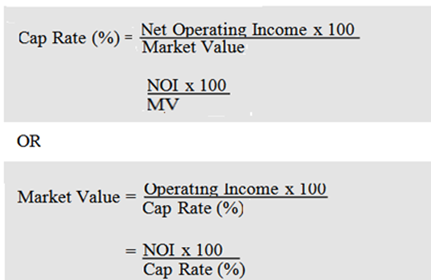 Net Effective Rent (NER)Net Effective Rent (NER) = Net Present Value at X%                                                      Area x No. of Years           Example:Net Present Value at 10%: $4,500,000Rentable Area: 20,000 Sq. FtLease period: 10 yearsNet Effective Rent (NER) = Net Present Value at 10%                                                     Area x No. of Years                                                                 = $4,500,000                                                 $20,000 x 10 years                                              = $22.50 per Sq. Ft per Yr at 10% AGENDA TIME TABLELandlord & TenantsPRACTICE QUIZ and 203 COURSE EXAMSuggest the participants take the 203 Practice Quiz to test their knowledge and measure their progress. They can take the test many times, and the grade will be recorded and can be reviewed.The quiz results are confidential and cannot be viewed by anyone else.203. Course Exam. Take the 203 course exam which is set up by a manager or office administrator. FLASH CARDS. QUESTIONSLandlord and TenantQ1.In legal terms the:Landlord is called the ___________Tenant is called the ___________Q2.Be very careful when working with inexperienced landlords, tenants or realtors because there is a potential for misunderstandings.Write down some examples of potential misunderstanding between the landlord, tenant and inexperience realtor.Your answerQ3.Write down some of the landlord’s major concerns when leasing space to a tenant.Your answerQ4.List some of the concerns that a tenant may have when leasing space.Your answerQ5.Landlords and Tenants are often concerned with “Tenant Mix & Compatibility” in property. Provide an example of poor tenant mix for a small retail strip center with limited onsite parking for 6 cars. The adjacent street a parking is metered and it is often hard to find a parking spot.Your answerQ6.Explain ‘Synergy” as it relates to real estate and provide several examples.Synergy means that the “whole” is greater than the sum of the individual “Parts” or 2+2 = 5 and has wide application for real estate establishments.Your answerQ7.An industrial tenant with heavy equipment is considering renting 25,000 sq. Ft of industrial rent.Besides the rent what are some features and building attributes that will be of concern to the industrial tenant? Your answerNote. In the “Resources” section of the Investit Academy LMS there is an extensive ‘Industrial Real Estate Check List” Take a look.ENDThe Leasing ProcessQ1.Is there a standard way to calculate a leasing fee?Your answerQ2.What are some of the ways that leasing commissions are calculated?Your answerQ3.Leasing agreements often include the right for the tenant to renew the lease. Does the landlord have to pay a leasing fee on the renewal of the lease?Your answerQ4.A “Triple Net Lease (NNN) consists of the “Base Rent” and the “Additional Rent” which is the payment of the landlord’s operating expenses such as “Taxes, Insurance & Maintenance” as spelled out in the lease.Does the leasing commission calculation include the “Additional Rent”?Your answerQ5.The “Commission Agreement” or “Authority to Lease” must include;How the leasing commission is calculatedHow it will be paidWhen will it be paidWhy is the third item “When will it be paid?” so important?Your answerQ6.Is a leasing commission always paid as a single amount or can the fee payment be spread over time?Your answerQ7.What are the three main documents that are used when leasing space?Your answerQ8.The ‘Letter of Intent (LOI)” is an enforceable contract	       True    or    False                    Circle your answerQ9.What’s the purpose of the “Offer to Lease” or “Agreement to Lease”?Q10.Is an accepted “Offer to Lease” a binding contract?	YES _____        NO _____Q11.List some of the approvals that may be required by the City before the space can be occupied.Your answerENDTypes of LeasesQ1.What is a “Gross Lease” and a “Full Service Lease”?Your answerQ2.What’s the disadvantage of a Gross Lease from a landlord’s perspective?Your answerQ3 What’s a Modified Gross Lease?Your answerQ4.  What is an Indexed Lease or a Gross lease with an escalation clause?Your answerQ5. What’s a Triple Net Lease (NNN)? Also called a Net Lease.Your answerQ6.How clear and specific are terms like:Gross LeaseModified Gross LeaseIndexed leaseFull Service LeaseTriple Net Lease (NNN)Your answerQ7.Are the different types of leases like “Full Service Lease” and “Triple Net” used consistently based on the type of real estate and are they independent of the geographic location of the real estate?As an example, full service leases are often used for office buildings but is this consistent across the country?How about rent rates such as $ per Sq. Ft per Yr versus $ per Sq. Ft per Mth?Your answerENDTypes of Rent  Q1.What is the Base Rent?Your answerQ2.What is the “Additional Rent”?Your answerQ3What is “Free Rent”?Your answerQ4Does “Free Rent” apply to “Additional Rent?”Your answerENDPercentage RentsQ1.Explain “Percentage Rent”Your answerQ2. Why do retail landlords use a “Percentage Rent”?Your answerQ3.What types of retail establishments use a “Percentage Rent”?Your answerQ4.In calculating the “Percentage rent” what is the difference between the “Natural Break Point” and the “Artificial Breakpoint (Unnatural Breakpoint)”?Your answerQ5.Based on the following information calculate:1) The tenants annual rent 2) The “Natural Break Point”Base Rent: $300,000 per year (Minimum rent)Percentage Rent: 3.00%Gross Business sales; $15,000,000Your answerAnnual rent calculationNatural BreakpointENDExpense Caps and StopsQ1.  What is an “Expense Stop”?Your answerQ2.Explain an Expense Stop coupled with “Base Year” operating expenses.Your answerQ3.Explain an Expense Cap and provide an exampleYour answerENDLease Term, Option to Renew and Bumps and StepsQ1.What is the “Lease Term”?Your answerQ2.What is a “Periodic Tenancy”?Your AnswerQ3.What is an “Option to Renew?” and how is the renewal rate determined?Your answerQ4. A tenant is entering into a Five Year term lease that has a renewal option for another five years.The renewal rate will be based on the “Fair Market” rent at that time.The tenant is really concerned about how high the rent will be when the lease is renewed.Can the renewal rent rate be limited?Your answerQ5.Show me an example of a Rent Cap in action.Your answerQ6.What do lease “Bumps and Steps” refer to?Your answerQ7.How is the “Fair Market Rent” established?Your answerQ8.What if the landlord and the tenant can’t agree on the free market rent?Your answerENDAssignment and Sub LeasingQ1.What is an assignment of a lease?Your answerQ2.What is a “Sublease”?Your answerQ3.Landlords hate this. A tenant profiting from a sublease.Explain how a tenant can profit from a sublease  Your answerQ4. How can the landlord profit from a tenant subleasing at a higher rent rate than the lease rate?Your answerQ5. Can a tenant always “sublet” or “Assign” the lease to a third party?Your answerENDHow to define and measure SpaceQ1.What are the Rentable Area and the Gross Leasable Area (GLA)?Your answerQ2.How do you calculate the rentable area in an office building?Your answerQ3.Calculate the Base Rent per month for an office building using the following information:Base Rent: $25 per Sq. Ft per Yr. based on the “Rentable Area”Usable Area: 15,000 Sq. Ft. This is the area occupied by the tenant.Add on Factor: 14%Your answerQ4What are the BOMA standards?Your answerQ5.When using the BOMA Standard to measure space in an office building the stair well and elevator shaft are included in calculating the tenant’s rentable area.		True      or      False                               Circle your answerQ6.Using the BOMA Standards for office buildings how would you measure Tenants A’s space?            Circle or tick your answersWALL A. Measure to Inside     OR to the Outside    of the wallWALL B. Over 50% of the wall is glass. Measure to Inside    OR the Outside    of wall B or to the Inside     of the glass line?INTERIOR C. Measure to the Inside    or Exterior    of the interior wall?DEMISING WALL. Measure to the Interior    or the Middle    of the demising wall?ELEVATOR WALLS. Measure to the Inside    or Exterior    of the elevator walls?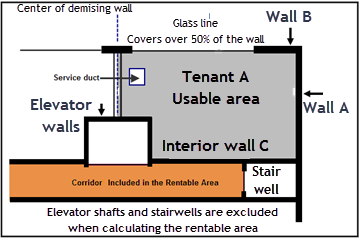 Q7.What are the dangers associated with quoting rents as $ per Sq. Ft per Yr. or Month?Your answerQ8.What’s the simple solution to the problems created by quoting rent as $ per sq. Ft per Yr. or MonthYour answerENDRenting Space from plansQ1.When leasing space from plans or in a building that’s under construction what are some of the “unknowns” that have to be dealt with in the “Offer to Lease or the Lease” Your answerQ2.Since the rentable area is not known until the space is complete how can this uncertainty be handled in the “Offer to Lease”Your answerQ3.A retailer who is considering renting space in a building that is under construction requires a minimum of two aisles with a minimum width of 5 feet to accommodate two shopping carts side by side as illustrated below.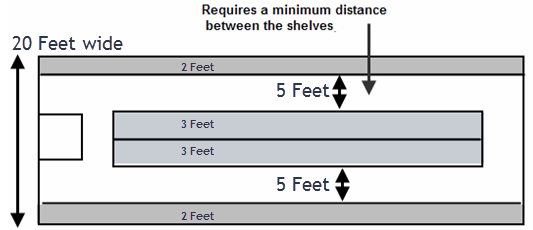 Since the final width cannot be determined until the construction is complete how would you specify the tenant’s requirements in the “Offer to Lease”?Your answerQ4.What’s the financial impact on the tenant if the tenant’s space ended up being 19 feet wide instead of the desired 20 feet?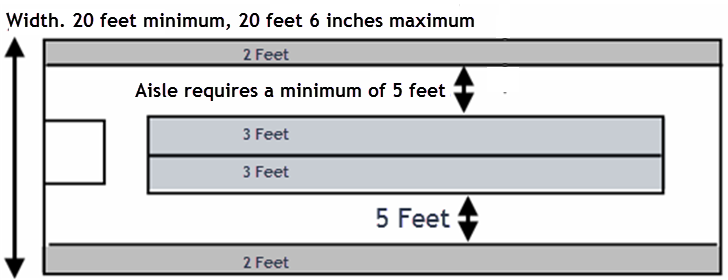 Your answerQ5.The length or depth of the retail space can be very important. Case study.A retailer has rented space from the plans. The display cases come in 10 feet modules. He needs 6 display cases which means the depth needs to be a minimum of sixty feet deep.The space he rented was supposed to be 20 feet wide by a minimum of 60 feet deep.Let’s see what happened when the space was finished and the tenant was ready to move itFlip sideProblems. Depth was 59 feet 6 inches which means the last display case doesn’t fit as 60 feet is neededA concrete column that wasn’t shown on the plans is protruding into the space.The result is that the tenant has to get three display cases special made which was very costly.The tenant sued the landlord for the extra display case costs.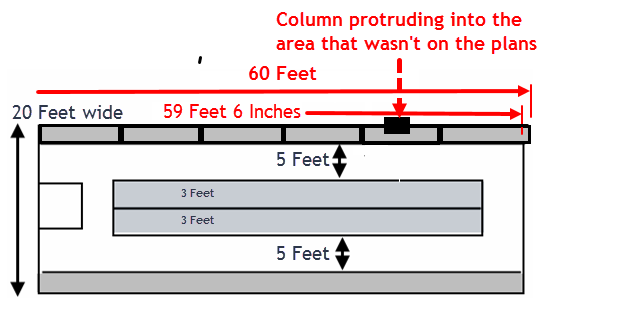 ENDTenant Improvements (TI’s)Q1.  What are leasehold improvements?Also called “Tenant Improvements (TI’s) or “Buildouts”Your answerQ2.Who builds the “Leasehold Improvements”?Your answerQ3.What are leasehold specifications and plans?Your answerQ4Why are “Leasehold Improvements” specifications and plans so important?Your answerQ5Who pays for the “Leasehold Improvements”?Your answerQ6.What is a “Shell Lease”?Your answerQ7.What is a “Turnkey” lease?Your answerQ8.What’s a Shell Lease with an allowance. Landlord builds?Your answerQ9.What’s a Shell Lease with an allowance. Tenant builds?Your answerQ10.Why is it important to have the landlord quote the leasehold improvement allowance as a dollar amount rather than a $ per Sq. Ft? E.g. $300,000 versus $150 per Sq. FtYour answerQ11.What is a “Build to Suit” single tenancy building?Your answerQ12.With leasehold improvements being provided by the landlord or build to suit arrangements what do you think are the two major problems that need to be dealt with in the lease?Your answerQ13. The landlord agrees to build $400,000 worth of leasehold improvements based on the agreed upon detailed specifications prepared by the tenant’s engineers and architects.During the construction the tenant decides to upgrade the carpets, add more costly lighting fixtures and two more offices adding $320,000 of additional costs.How does the landlord get reimbursed for the additional leasehold improvement costs of $320,000?Your answerQ14What is “Force Majeure”?Your answerENDMissing the Occupancy DateQ1.When leasing space from plans or in a partially constructed building the completion and occupancy date is not known for certain.Can you come up with some examples of when a missed occupancy date would be very costly for the tenant in terms of lost revenue?In other words if the space is not ready to move in by the date specified in the lease the tenant would lose a lot of sales revenueYour AnswerQ2. A tenant is moving into a new facility on July 1. The lease specified that the space would be ready June 1. The following has taken placeThe tenant has given notice to their landlord and has to move out by June 30. The landlord has rented the space commencing July 1What happens if the new space is not available July 1?Your AnswerENDOperating and Recoverable ExpensesQ1.If a lease uses the term “Recoverable Expenses” what are Recoverable Expenses?Your answerQ2.Which of the following would not be considered an operating expense and a recoverable expense?Property taxesReplacement of the boilerInsuranceCleaning servicesMajor upgrade to the elevatorFee for leasing vacant spaceCircle your answerQ3.What other names are used for “Recoverable Expenses”Your answerQ4.A lease will often state the tenant is not responsible for structural repairs.Write down two examples of structural repairs.Your answerQ5.What does “Grossing Up” of operating expenses mean?Your answerQ6.Who pays the operating expenses on the vacant space? Your answerQ7.How does a lease handle the recoverable operating cost that is caused by a particular tenant who is receiving a specific benefit?Provide an example.Your answerENDRenovating and Subdividing SpaceQ1.Vertical loads in a building can be broken down in two types of loads.What are the names of the two types of vertical loads and provide an example of each?Your answerQ2.Provide two examples of “Horizontal Loads” that can impact a buildingYour answerQ3.What’s the purpose of the shear system in a building?Give two examples of a “shear System” in a buildingYour answerQ4.Why should you never make statement that a wall can be removed even if the wall appears to be a non-load bearing wall?Your answerQ5.If you are considering subdividing space why should you recommend to the landlord to check with an architect or the city before subdividing the space?Your answerENDLease Comparison AnalysisQ1.When carrying out lease comparison analysis why do we use discounted cash flow analysis and calculate the Net Present Value of the lease and the Net Effective Rent?Your answerQ2.A landlord has 10,000 Sq. Ft for rent and has received the following offers from Tenant A and Tenant B. Which one is the best deal based on the Net Effective Rent (NER) at 10%? Tenant A. $20 per Sq. Ft per year for five years with free rent for the first five months of year 1. Tenant A has made this proposal because they want to reduce their expenses in the first year because it is a start-up business.Tenant B. $20 per Sq. Ft per year for five years with one month of free rent every year for five years. In both cases the tenant will pay the additional rent to cover the taxes, insurance and maintenance (TIM’s).Flip SideThe following compares the cash flow the landlord will receive and the Net Effective Rent at 10%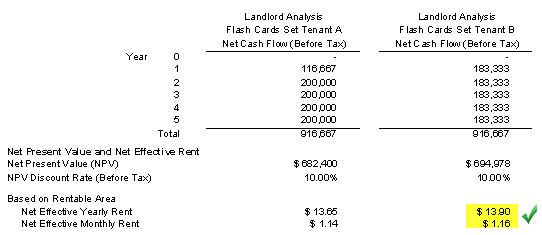 The best deal for the landlord is Tenant B’s proposal which has a Net Effective Rent at 10% of $113.90 per Sq. Ft per year compared to $13.65 per Sq. Ft per year for Tenant A even though the total amount received over the five years of $916,667 is the same for both proposals.Q3.When comparing leases using the discounted cash flow approach why can’t you calculate the Internal Rate of Return (IRR)?Your answerQ4.When carrying out lease comparison analysis why is important to compare the leases over the same time period?Your answerQ5.Calculate the Effective Rent (NER) using:Net Present Value at 10%: $4,500,000Rentable Area: 20,000 Sq. FtLease period: 10 yearsYour answerQ6.Is the Net Effective Rent (NER) helpful when analyzing one lease?Your answerQ7When comparing leases using the Net Present Value (NPV) and the Net Effective Rent (NER) how important is the selection of the “Discount Rate”?Your answerQ8.You are considering renting space in an office building and there are two buildings with space available in the location you desire. The rent rates are: Space A. Usable area: 1,500 Sq. Ft. Base Rent Rate: $25 per Sq. Ft per Yr of rentable areaSpace B. Usable area: 1,500 Sq. Ft. Base Rent Rate: $27 per Sq. Ft per Yr of rentable areaWhy is it incorrect to select Space A as the best deal because it has the lowest rent?Flip sideIt’s incorrect to choose to rent based simply on the first year base rent rate as there are a lot of factors beyond the rent rate to consider such as different “Gross Up factors”, differences in the “Additional Rent” and parking expenses as illustrated below.ExampleTo correctly compare these two leases from the tenant’s perspective you need to:Calculate the total annual leasing expenses for each of the five yearsCalculate and compare the Net Present Value and the Net Effective Rent over the five years See next flash card for resultsQ9.A tenant is considering two spaces for renting two different buildings. Which space is the best deal from the Tenant’s perspective?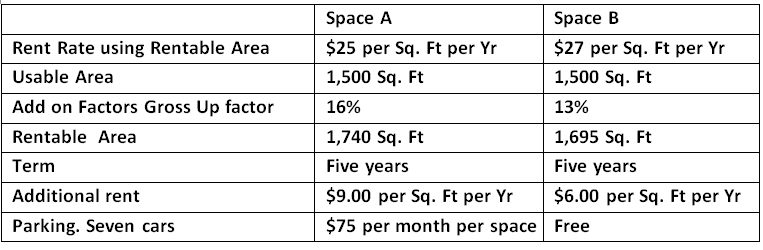 Flip sideEven though the rent for Space A is $25 per sq. Ft per Yr which is less than Space B at $27 per Sq. Ft per Yr. Space B is the best deal when all the factors such as the Gross Up factors, differences in the “Additional Rent” and parking expenses are taken into account over the five years.The Net Effective Rent (NER) at 10% is for Space A is $27.97 and $25.02 for Space B. From a financial viewpoint Space B with the higher base rent of $27 per Sq. Ft per Yr. compared to $25 for Space A is the best deal.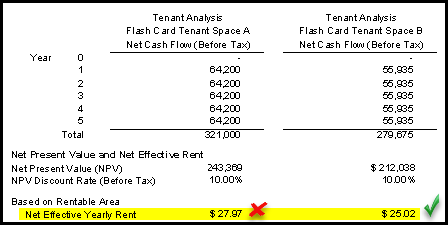 Q10What information do you need to calculate the Net Effective Rent (NER) from a landlord and tenant perspective?Your answerENDLease negotiations. Landlord Tenant Trade OffsQ1.When negotiating a lease there are a number of trade-offs that can be made between the landlord and tenant.List as many of the trade-offs as you can.Your answerQ2.Provide a simple example of a trade-off that can be made between the landlord and the tenant so that the Net Effective Rent (NER) remains the same.Your answerQ3.List two of the primary goals of the landlord when negotiating a leaseYour answerQ4.Why is maintaining the rent as high as possible so important to the Landlord?If the landlord can increase from $21 to $23 per Sq. Ft per Yr how much will the value increase if the Cap Rate is 5.00% and the rentable area is 25,000 Sq. Ft? Your answerENDValuing a Land LeaseQ1.What is a ground Lease and provide an example?Your answerQ2.With a ground lease does the building developer end up owning the land at the end of the land lease?				Yes    or    No                                                      Circle your answerQ3.Can a ground or land leases be bought and sold?                                                         Yes    or    No                                                      Circle your answerQ4.How do you go about valuing a ground or land lease?Your answerQ5. Example. Calculating the value of a ground or land leaseAn investor is considering buying a land lease and wants a 10% return.The land lease is $200,000 per year for 75 years. The yearly lease payments are made at the beginning of each year.How much should the investor pay for the land lease?Flip sideThe Net Present Value (NPV) $200,000 per year for 75 years at 10% discount rate is $2,198,270 with the annuals lease payment being made at the beginning of the year.The value of the ground lease at 10% is $2,198,270If an investor bought the ground lease for $2,198,270 the return (IRR) would be 10%______________________________________________________________________ENDBlending & Extending a LeaseQ1.Explain “Blending & Extending” a leaseYour answerQ2.Provide an example of blending and extending a lease.Your AnswerEND Buy Versus Lease AnalysisQ1What are “Mutually Exclusive Investments”Your AnswerQ2.How do you carry out  “Buy versus Lease Analysis”?Flip SideTo carry out “Buy versus Lease Analysis:Develop the “Net cash flow”  for the “Buy” option (After tax)Develop the “Net cash flow”  for the “Lease” Option (After tax)Calculate  “Net Cash Flow Buy – Net Cash Flow Lease” (After tax)Calculate the Internal Rate of Return (IRR) and Net Present Value (NPV) after taxIs the Return on Investment (IRR) of buying compared to leasing acceptable? If not consider leasing.This is called the “Differential” or ‘Incremental Cash Flow” analysis and is a very important concept for analyzing mutually exclusive investments such as “Buy versus Lease”Q3. Why should Buy versus Lease analysis be done after tax?Your AnswerQ4.Show me an example of “Buy versus Lease Analysis”Flip SideTake the after tax Cash Flow of buying subtract the after tax cash flow of leasing to get the differential cash flow of Buy versus Lease. Calculate the “Buy versus Lease” Internal Rate of Return (IRR) and Net Present Value using the investor’s discount rate.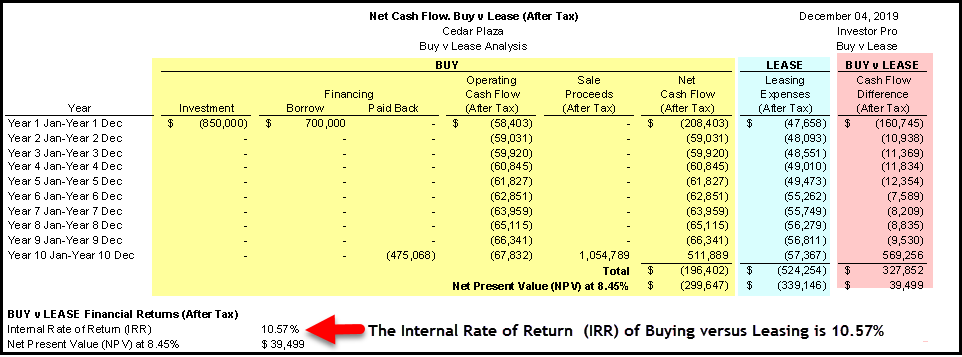 Q5.How is the “Return on Investment (IRR)” or the “Discount Rate” determined when carrying out Buy versus Lease analysis?Flip SideIn order to consider Buy versus Leasing the company has to have enough capital for the down payment of the property. If they don’t have sufficient funds they won’t be able to purchase a property and their only option is to lease or continue to lease.Example. A company is leasing space and the lease is about to be renewed and they have $900,000 cash to use to purchase a property worth $2,000,000 using a $1,100,000 mortgage and $900,000 equity.The question is what is an acceptable Return on Investment (IRR) to use when carrying out buy versus lease analysis.It depend on how else can they use the $900,000 cash. Some options are:	Investit in the stock market. Assume they can make 3.5% after tax	Use the $900,000 to expand their business. Expected return 7.00% after taxIn this case if the Buy versus Lease analysis indicated a return of higher than 7.00% they should consider buying instead of leasing. If not, they should consider leasing.Q6.How do you evaluate the Return on Investment of buy versus lease using the Internal Rate of Return (IRR) and Net Present Value (NPV)?Flip SideAn engineering firm is considering buying property instead of leasing space and would purchase a building instead of leasing if the Internal Rate of Return after taxes was 8% or higher.In other words their discount rate is 8.00% after taxes.Results of the Buy versus Lease after tax analysisInternal Rate of Return (IRR): 12%. Consider buying instead of leasingInternal Rate of Return (IRR): 7%. Consider leasing instead of buyingNet Present Value (NPV) at 8.00% Positive. Consider buying instead of leasingNet Present Value (NPV) at 8.00% Negative. Consider leasing instead of buyingQ7.What’s the Buy versus Lease crossover graph?Flip SideShows the cut-off point between buying and leasing.As an example, if the company can invest their money at more than 10.40% they should consider leasing. If not, they should consider buying.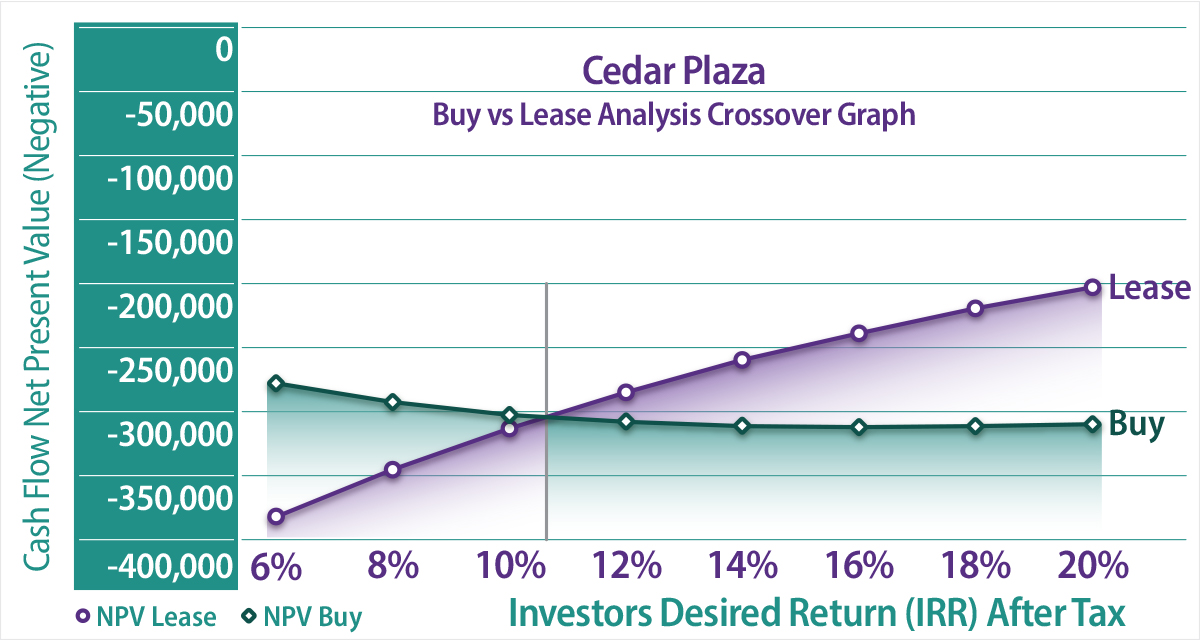 Q8.How do I interpret the Buy versus Lease crossover graph?Flip SideThe trick to reading the crossover graph is to recognize that the vertical axis shows the negative Net Present Value for “Buy” and for “Lease” because the cash flows for buying and for leasing are both negative.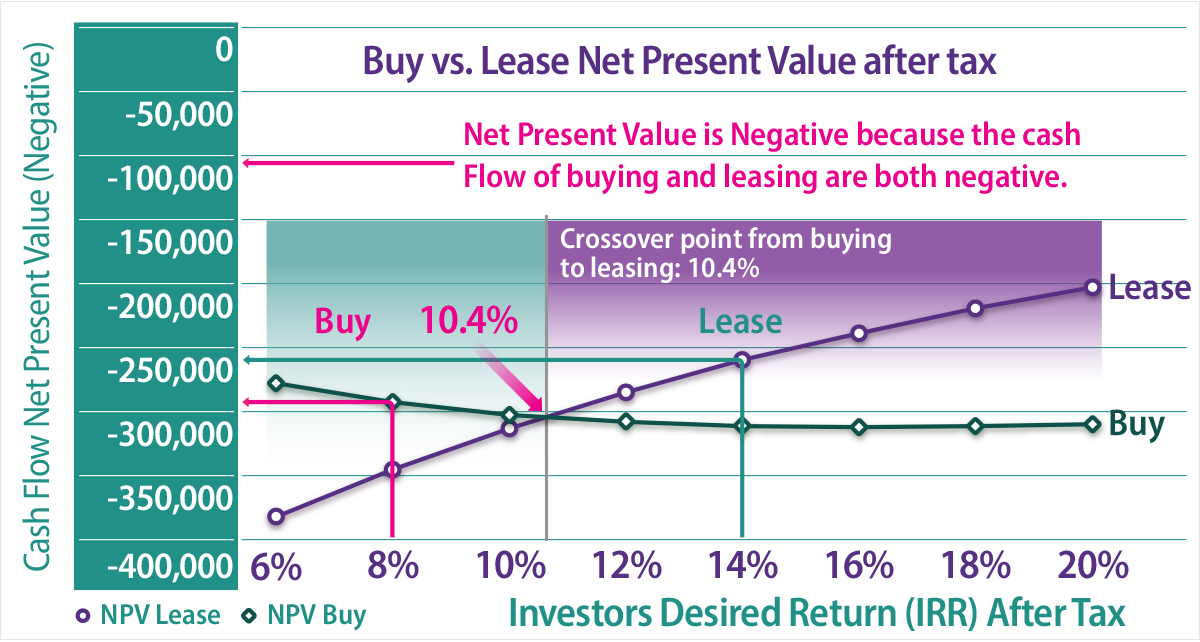 Q9.A retailer is considering buying a property instead of renewing the lease. His “Desired Return (IRR)” is 12% after tax. If he can’t get at least an 12% after tax he feels he would be better off using the money to expand his business.A consultant developed the ‘Buy versus Lease Crossover graph. Should he buy or lease?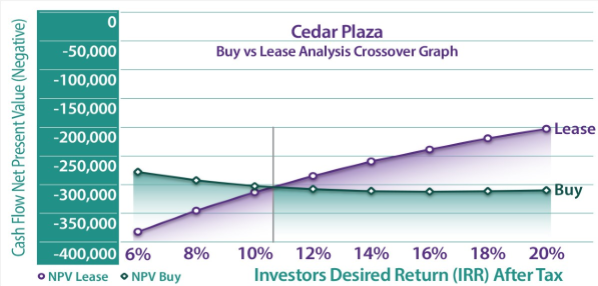 Your AnswerQ10.The incorrect way to analyze whether to buy or rent a home or commercial building.Flip SideA common but incorrect approach is to look at the home as an investment and calculate the Return on Investment (IRR) of owning a home and decide if the return is acceptable.This approach is completely wrong because it is ignoring the savings in the rent payments.This is a case study summary of comparing the financial results of treating the home as an investment compared to  carrying out buy versus lease analysis.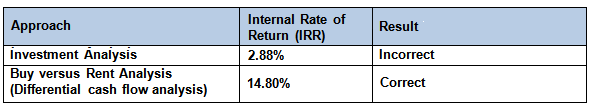 ENDTip for reading a leaseQ1. Why is it so important to read a lease very carefully?Your answerQ2.How do you determine what expenses are paid by the landlord, and by the tenant?Your answerQ3.What is a Demolition Clause?Your answerQ4.Tips for reading a leaseFlip sideRead the lease several times. Leases are complex legal documents and need to be read carefully.Ask a question and go looking for your answer in the lease. Read with a purpose. Have a question in mind.Examples   Is there a “Demolition Clause?  When is the next rent increase and how is it calculated?  What operating expenses does the tenant pay?  ETC.___________________________________________________________
Q5.How are the renewal rates in a lease determined?Also called “Rent Steps” or “Rent bumps”Your answerENDDemolition ClausesQ1.What is a “Demolition Clause?”Your AnswerQ2.Why would a landlord include a “Demolition Clause” in a lease?Your AnswerQ3.From the landlord’s perspective what is the disadvantage of a “Demolition Clause” in the lease?Your Answer__________________________________________________Q4.What types of properties often have a “Demolition Clause” in all the leases in the building?Your answerQ5.If a landlord insists on a demolition clause and the tenant really wants to rent the space because of its location how can you modify the demolition clause so that it helps the tenant financially?Your answer Q6.If an investor or developer is looking at buying an older building which has 5 tenancies what’s one of the first things the investor should look for in the lease?Your answerQ7.Does a demolition clause affect the value of older commercial properties and make it easier or harder to sell?Your answerENDLinenumberPlay Micro VideoManual Page NumberPlay Flash Card SetParticipant PackagePage number1Types of Landlords and Tenants (13 min)62Leases and Property Types (14 min)73The leasing process (7 min)94Types of Leases (8 min)135Types of Rent (8 min)146Term of The Lease (7 min)257Assignment & Subletting (2 min)278Landlord and Tenants99The Leasing Process1210Types of Leases                                            1611Types of Rent                          1812Percentage Rent                                  2013Expense Cap & Stops                             2214Lease Term, Option to Renew and Bumps and Steps     2315Assignment and Subleasing2516Operating & Recoverable Expenses2817Renovations. Structural considerations31LinenumberPlay Micro VideoManual Page NumberPlay Flash Card SetParticipant PackagePage number18How to define & measure space                                                                     2719Renting space from plans                                          3020Tenant Improvements (TI's)3421Missing the occupancy date3822Operating and Recoverable Expenses3923Renovating and subdividing space4224Analyzing leases (1 min)25Net Effective Rent (NER) (2 min)26Comparing Leases. Case study (5 min) 27Lease negotiations. The trade offs (4 min)28Lease negotiations. Case study (13)29Valuing  Ground Lease (2 min)30Blending & Extending a Lease (8 min)31Lease. Impact on value & marketability (4 min)32Mutually exclusive investment analysis & Buy versus Lease Analysis (4 min)33Buying versus renting a home. Case study (8 min)34Buy versus lease office space.  Case study (9 min)35Analyzing  a multi-lease proposal 3 min)                36Tips for reading a lease (3 min)37Demolition clauses (3min)38Lease comparison analysis                                    44LinenumberPlay Micro VideoManual Page NumberPlay Flash Card SetParticipant PackagePage number39Lease negotiations. Landlord and Tenant trade offs5040Valuing a land lease52Valuing a land lease41Blending & extending leases5442Buy versus Lease Analysis                                         55Tips for reading a lease6244Demolition clauses                                        64Space ASpace BRent Rate using Rentable Area$25 per Sq. Ft per Yr$27 per Sq. Ft per YrUsable Area1,500 Sq. Ft1,500 Sq. FtAdd on Factors Gross Up factor16%13%Rentable Area1,740 Sq. Ft1,695 Sq. FtTermFive yearsFive yearsAdditional Rent$9.00 per Sq. Ft per Yr$6.00 per Sq. Ft per YrParking. Seven cars $75 per month per spaceFree